an „ChristineLeixner@web.de“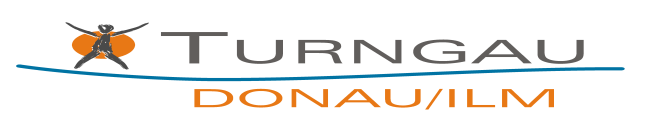 MELDEBOGEN SOMMER-DREIKAMPF wbl. + ml.VEREIN:VEREIN:VEREIN:Ansprechpartner:Ansprechpartner:Ansprechpartner:E-Mail-Adresse:E-Mail-Adresse:E-Mail-Adresse:Telefon:Telefon:Telefon:Wettkampf:    Leichtathletik-Dreikampf Lm + Lw oder Wahl-Dreikampf (Gm + Gw):3 Disziplinen aus Lauf / Weitsprung (Weit) / Wurf / Boden (BO) / Sprung (SP) / sowieBalken (BAL) + Stufenbarren bzw. Reck (BAR) für weiblich und Barren (BAR) + Reck für männlichWettkampf:    Leichtathletik-Dreikampf Lm + Lw oder Wahl-Dreikampf (Gm + Gw):3 Disziplinen aus Lauf / Weitsprung (Weit) / Wurf / Boden (BO) / Sprung (SP) / sowieBalken (BAL) + Stufenbarren bzw. Reck (BAR) für weiblich und Barren (BAR) + Reck für männlichWettkampf:    Leichtathletik-Dreikampf Lm + Lw oder Wahl-Dreikampf (Gm + Gw):3 Disziplinen aus Lauf / Weitsprung (Weit) / Wurf / Boden (BO) / Sprung (SP) / sowieBalken (BAL) + Stufenbarren bzw. Reck (BAR) für weiblich und Barren (BAR) + Reck für männlichWettkampf:    Leichtathletik-Dreikampf Lm + Lw oder Wahl-Dreikampf (Gm + Gw):3 Disziplinen aus Lauf / Weitsprung (Weit) / Wurf / Boden (BO) / Sprung (SP) / sowieBalken (BAL) + Stufenbarren bzw. Reck (BAR) für weiblich und Barren (BAR) + Reck für männlichWettkampf:    Leichtathletik-Dreikampf Lm + Lw oder Wahl-Dreikampf (Gm + Gw):3 Disziplinen aus Lauf / Weitsprung (Weit) / Wurf / Boden (BO) / Sprung (SP) / sowieBalken (BAL) + Stufenbarren bzw. Reck (BAR) für weiblich und Barren (BAR) + Reck für männlichWettkampf:    Leichtathletik-Dreikampf Lm + Lw oder Wahl-Dreikampf (Gm + Gw):3 Disziplinen aus Lauf / Weitsprung (Weit) / Wurf / Boden (BO) / Sprung (SP) / sowieBalken (BAL) + Stufenbarren bzw. Reck (BAR) für weiblich und Barren (BAR) + Reck für männlichWettkampf:    Leichtathletik-Dreikampf Lm + Lw oder Wahl-Dreikampf (Gm + Gw):3 Disziplinen aus Lauf / Weitsprung (Weit) / Wurf / Boden (BO) / Sprung (SP) / sowieBalken (BAL) + Stufenbarren bzw. Reck (BAR) für weiblich und Barren (BAR) + Reck für männlichWettkampf:    Leichtathletik-Dreikampf Lm + Lw oder Wahl-Dreikampf (Gm + Gw):3 Disziplinen aus Lauf / Weitsprung (Weit) / Wurf / Boden (BO) / Sprung (SP) / sowieBalken (BAL) + Stufenbarren bzw. Reck (BAR) für weiblich und Barren (BAR) + Reck für männlichNr.WK-Nr.Vorname + NameVorname + NameJahrg.Gewählte Disziplinen (bei Gerät mit P-Stufe)Gewählte Disziplinen (bei Gerät mit P-Stufe)Gewählte Disziplinen (bei Gerät mit P-Stufe)1.2.3.4.5.6.7.8.9.10.11.12.13.14.15.16.KAMPFRICHTERMELDUNG:KAMPFRICHTERMELDUNG:KAMPFRICHTERMELDUNG:KAMPFRICHTERMELDUNG:Name, Vorname:                                                                E-Mail:                                                                   E-Mail:                                                                   E-Mail:                                                                   Wunschgeräte:                          Wunschgeräte:                          nur VM:         nur NM:             Name, Vorname:                                                                E-Mail:                                                                   E-Mail:                                                                   E-Mail:                                                                   Wunschgeräte:                          Wunschgeräte:                          nur VM:         nur NM:             